INDICAÇÃO Nº 964/2020Sugere ao Poder Executivo Municipal à manutenção e troca de lâmpada com defeito acendendo e apagando em poste, localizado na Rua Marilia de Dirceu, defronte ao nº 284, no bairro Parque Olaria, neste município.Excelentíssimo Senhor Prefeito Municipal, Nos termos do Art. 108 do Regimento Interno desta Casa de Leis, dirijo-me a Vossa Excelência para sugerir ao setor competente que, promova à manutenção e troca de lâmpada com defeito em poste, localizado na Rua Marilia de Dirceu, defronte ao nº 284, no bairro Parque Olaria, neste município.Justificativa:Este vereador foi procurado pelos munícipes do bairro Parque Olaria, solicitando a manutenção de lâmpada no referido local, pois a mesma já esta com defeito há meses, causando insegurança á população.Plenário “Dr. Tancredo Neves”, em 13 de abril de 2020.JESUS VENDEDOR-Vereador-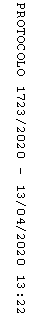 